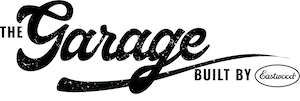 Reader Project Information FormInstructions:This form is a convenient way to prepare and edit answers to the questions on the online submission form for the Reader Project series on The Garage – Built by Eastwood.Answer all questions completely, paying attention to the word limits in parentheses. When you’re ready to submit your information, go to www.eastwood.com/garage/your-project/ Copy and paste the answers only into the appropriate fields.DO NOT try to upload this form. The system will not accept a document in the upload fields.Have two (2) pictures of your car ready to upload. One of these should be a “before” picture of your project and the other should be an “after” picture.Acceptable image files include .jpg, .gif, .png, or .heicMaximum file size for pictures is 1.5 MBQuestionsPERSONAL INFORMATIONFirst Name:Last Name:Street Address:City:State:Email:Phone:VEHICLE DETAILSYear:Make:Model:Engine/Transmission (40 words or less) :Unique history (200 words or less) :PROJECT DETAILSHow long have you owned this vehicle? (100 words or less) :What was the condition of the vehicle when you acquired it? (200 words or less) :What was it about this vehicle that made you buy it? (200 words or less) :What was your vision for restoring or customizing this project? (200 words or less) :How did you achieve that vision? (200 words or less) :What Eastwood products did you use to complete this project? (200 words or less) :What was the toughest challenge you encountered on the project and how did you overcome it? (200 words or less) :About how long did it take you to get the project to its current condition? ((200 words or less) :What are you most proud of achieving with this project? (200 words or less) :What is one thing you would do differently if you could? (200 words or less) :What’s left to do? Is it finished? (200 words or less) :Who helped you along the way? Anyone you’d like to thank? (200 words or less) :